Writing – Editing checklist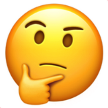 Can you make your writing even better?Can you include a relative embedded clause?  (who, which, whose)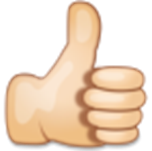 Can you use brackets, dashes or commas for parenthesis?Can you use expanded noun phrases to add detail?Can you use prepositions to show time, place and cause (before, until, after, during, because of)?Can you use adverbials of time, place, frequency, cause?Can you use direct speech and punctuate it accurately?